LINH SÔN PHAÙP BAÛO ÑAÏI TAÏNG KINHTAÄP 180PHAÄT  TOÅ  THOÁNG  KYÛSOÁ  2035( QUYEÅN 21 54 )HOÄI VAÊN HOÙA GIAÙO DUÏC LINH SÔN ÑAØI BAÉC XUAÁT BAÛNSỐ 2035PHẬT TỔ THỐNG KỶ- Nhaø Toáng, Naêm Canh Ñònh, ñaát Boán Minh, Ñoâng hoà.- Sa-moân Chí Baøn soaïnQUYỂN 21VII : TAÏP TRUYEÄN CAÙC SÖT nh Giaùc, Nhaân Nhaïc Phaùp sö.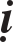 (Ñôøi thöù hai): Ngoâ Höng Töû Phöôûng Phaùp sö. Tieàn Ñöôøng, Khaû Cöûu Phaùp sö.Tieàn Ñöôøng, Hueä Caàn Phaùp sö. Traùt Xuyeân, Töø Phaïm Phaùp sö. Traùt Xuyeân, Oaùnh Kha Phaùp sö. Vónh Gia, Naõi Nhaân Phaùp sö.Sieâu Quaû, Linh Chieáu Phaùp sö. Khu Maät Söù Hoâ Tuùc.Thaàn Trí Toøng Nghóa Phaùp sö.(Ñôøi thöù hai): Tueä Nguyeät Lieãu Dueä Phaùp sö. Thaûo Am, Ñaïo Nhaân Phaùp sö.(Ñôøi thöù 2): Taân Am, Höõu Luaân Phaùp sö. Quaûng Thoï, Phaùp Nhaân Phaùp sö.Töù Minh, Ñaïo Thôøi Phaùp sö. Nho Só, Thuaät Am Tieát Tröøng****Vieát veà Taïp Truyeän laø cheùp caùc vieäc chöa ñöôïc thuaàn chính cuûa Caùc Sö, cho neân Tònh Giaùc thì coù Boái Toâng Luïc, Thaàn trí thì coù Phaù Toå Luïc, Thaûo Am thì coù Thaát Tö Luïc. Coù ngöôøi baûo raèng: Ñôøi ngaøi Phaùp Trí tröôùc sau ñeàu do dò thuyeát maø coù, ñaâu phaûi taát caû ñeàu laø taïp truyeän? Song Sö Chieâu vaø Sö Vieân cuûa Töù Minh thì khoâng coù theá heä thaày troø noái giöõ nhau, ngöôøi ñôøi sau thöôøng gheùp chung vôùi phaùi Sôn Ngoaïi cuõng ñuû ñeå raên baûo roài. Ñeán nhö con chaùu cuûa Phaùp Trí luùc laøm thuyeát Nghòch Loä chöa quaù teä nhö Tònh Giaùc Thaàn Trí, chuùng ta caàu mong hoï khoâng gioáng nhö theá. Ta chæ neâu ôû ñaây hai ngöôøi laøm ñaàu.PHAÙP SÖ NHAÂN NHAÏCSö hoï Khöông, ngöôøi ôû Traùt Xuyeân, töï hieäu laø Tieàm Phu. Sö nghe ngaøi Phaùp Trí hoaèng hoùa ôû Nam Hoà, beøn ñeán nöông hoïc. Khi ñi ngang caàu Thuûy Nguyeät, Sö quaêng chieác muõ xuoáng nöôùc theà raèng: Neáu hoïc khoâng thaønh, nhaát quyeát khoâng böôùc qua caàu naøy nöõa. Khi ñeán, Sö ñöôïc ngaøi Phaùp Trí quyù troïng. ÔÛ nhaø phía Ñoâng ñeán saùng traéng vaãn coøn ñoát ñeøn chuyeân chuù nghieàn ngaãm nghóa lyù. Thö nhaø gôûi ñeán ñeàu neùm ôû ñaàu giöôøng khoâng heà môû xem. Nhaân khi ra ngoaøi khaát thöïc, ngoài thuyeàn treân soâng, Sö naèm yeân duoãi chaân töï ñöôïc roãng suoát, nhö coät buoàm gaãy maø bay treân hö khoâng. Moãi khi thænh ích thì Sö duøng lôøi vaên haøm suùc ñeå côûi boû thaéc maéc, ñaùnh tan nghi ngôø, chuùng thaáy phong caùch aáy ñeàu kính sôï. Luùc ñoù Sö Chieâu löôïc boû Quang Minh Huyeàn, khoâng duøng Quaùn taâm, thì Sö theo giuùp ngaøi Töù Minh soaïn ra Vaán Nghi Thö ñeå trình baøy. Ngaøi Töù Minh ñaët ra Dieäu Toâng vaø Tieâu Phuïc Tam Duïng, coù Nhuaän Sö laøm quyeån Chæ Haø ñeå vaán naïn, thì Sö vieát quyeån Chæ Nghi Quyeát Moâ ñeå söûa laïi. Ngaøi Töù Minh noùi veà Bieät Lyù Tuøy Duyeân, coù Teà Sö laøm Chæ Laïm cho laø sai quaáy, thì Sö soaïn quyeån Thaäp Naïn ñeå phuø trôï ngaøi Töù Minh. Do khen ngaøi Töù Minh coù ñaïo löïc neân sau naøy Sö ñaõ cuøng möôøi ñoàng chí tu Thænh Quaùn aâm Tam-muoäi. Nhaân coù beänh neân Sö veà aån cö ngoài yeân trong tònh thaát mô maøng nhö tænh moäng, töï baûo caùc ñieàu hoïc ñöôïc ñeàu khoâng, beøn soaïn Tam Thaân Thoï Löôïng Giaûi ñeå vaán naïn veà Dieäu Toâng, thaáy khoâng coøn hôïp ñaïo nöõa. Sö beøn trôû veà Linh sôn ôû Trieát Döông xin ngaøi Töø Vaân thu nhaän vaøo haøng noái phaùp. Ngaøi Töù Minh soaïn theâm Thaäp Tam Lieäu Giaûn ñeå baøi baùc. Sö beøn vieát Thöôïng Thaäp Giaùn Tuyeát Baùng, hai beân ñoái ñaùp qua laïi khoâng thoâi (thaáy roõ trong Baûn Kyû ngaøi Töù Minh). Gaëp naêm Chieâu Khaùnh, Quan Phuû coù thænh ngaøi TöøVaân laøm thi ñöa tieãn, hoïc troø boû theo ñeán phaân nöûa, ngaøi Töø Vaân vaãn khoâng ngaên caûn. Khi ñoù Sö dôøi veà Thaïch Bích, roài ñeán Linh Chi. Baáy giôø ngaøi Phaùp Trí ñaõ vieân tòch. Sö ôû giöõa chuùng khoe raèng: Chæ coù vaán naïn maø gieát ñöôïc Sö Töù Minh, coù ai daùm höôùng veà Linh Chi maø khai khaåu chaêng? Coù ngöôøi ôû Nhaân Haønh môøi Sö veà ôû Tònh Xaõ taïi Vónh gia. Sö ôû ñoù suoát möôøi naêm hoaèng hoùa raát höng thònh. Khi tuoåi giaø Sö trôû veà queâ. Quan thuù Taïp Xuyeân thænh Sö laøm chuû Töôøng Phuø. Quan Saùt Söù laø Löu Toøng Quaûng taâu veà Trieàu, vua sai Xu Maät Söù laø Hoà Tuùc ban hieäu cho Sö laø Tònh Giaùc. Buoåi vaõng nieân Sö chuyeân tu tònh nghieäp, ñoát ba ngoùn tay cuùng Phaät, giöõ giôùi haïnh raát nghieâm. Khoâng vì söï vieäc maø ñoåi tieát. Sö xaây caát AÅn Luaân Ñöôøng Höu Thaát ñeå aån cö. Muøa xuaân naêm Trò Bình thöù nhaát, Sö goïi moân nhaân baûo raèng: “Ngaøy mai ñuùng ngoï ta seõ ra ñi.” Quaû nhieân Sö vieát keä ñeå laïi roài ngoài yeân maø hoùa, luùc ñoù laø ngaøy hai möôi laêm thaùng ba. Thaùp thôø toaøn thaân Sö ôû goùc Taây cuûa Haø Sôn. Ngöôøi noái phaùp cuûa Sö laø nhoùm Phaïm Töø Naõi Nhaân ñeàu laø baäc moâ phaïm moät thôøi ôû ñôøi. Ñoái vôùi Laêng-nghieâm, Sö duïng yù raát ñaït, gom nhaët caùc thuyeát vieát boä Hoäi Giaûi möôøi quyeån, Huaân Vaên Kyù naêm quyeån (giaûi thích vieäc töï vieát Hoäi Giaûi), Laêng-nghieâm Vaên Cuù ba quyeån. Ñeå trình baøy veà naêm lôùp Huyeàn Nghóa thì coù Laêng-nghieâm Thuyeát Ñeà. Noùi veà yù chæ Tu chöùng thì coù Laêng-nghieâm Saùm Nghi. Sö laïi soaïn quyeån Phuùng Dieãn Chi Phaùp ñeå noùi veà caùch ñoïc chuù, caùc loaïi nhòp ñieäu chöông khuùc… Sö laïi soaïn: Kim Cang Baùt-nhaõ Sôù hai quyeån, Phaùt Chaån Sao naêm quyeån (giaûi thích vieäc vieát Kim Cang Sôù), Di-ñaø Kinh hai quyeån, Chæ Quy Kyù hai quyeån (giaûi thích vieäc vieát Di-ñaø Kinh Sôù). Vaên Taâm Giaûi hai quyeån (giaûi thích Baát Nhò Moân), Taïp Luïc Danh Nghóa möôøi hai quyeån, Nghóa Hoïc Taïp Bieân saùu quyeån. Nhö YÙ Luaân Khoùa Phaùp, Nieát- baøn Leã Taùn Vaên, La-haùn Leã Taùn Vaên, Nam Sôn Leã Taùn Vaên, Thí Thöïc Tu Tri, Tyø-ñaøm Thaát Hieàn Thaát Thaùnh Ñoà, Khôûi Tín Leâ Taø Sinh Phaùp Ñoà, moãi thöù nhaát quyeån. Thieàn Moân Xu Yeáu, Tònh Danh Tinh Anh, Ñaïi Luaän Xu Tieát, Ñaïi Luaän Vaên, Thieàu Kheâ Giaûng Ngoaïi Taäp, Song AÙn Kyù, Chö Töû Taïp Ngoân Söû Tuûy.Lôøi ghi raèng:  Nuùi naøo laøm nôi tu thieàn  maø  ñaát  thaùp laïi ñoåi laømvöôøn rau. Sau ñoù chuùng trong chuøa naèm moäng thaáy Sö veà baùo raèng: “thaùp ôû nôi khoâng tieän vieäc taém röûa, xin dôøi thaùp nôi khaùc.” Kòp khi môû khaùm thì thaáy nhuïc thaân Sö khoâng hö raõ vaø xaù-lôïi raát nhieàu, beøn saém ñuû leã maø dôøi thaân choân nôi khaùc. Ñaây so vôùi vieäc dôøi thaùp cuûa ngaøi Thaàn Chieáu ôû Ñoâng Sôn raát gioáng nhau ñeàu laø luùc choân ñeå nguyeân nhuïc thaân vaø coù cuøng moät ñieàm baùo moäng linh öùng nhö nhau, duø caùch hôn hai traêmnaêm, laï thay!Luaän raèng: Toâng Thieân thai cho raèng nhöõng ai hoïc veà Hoa Nghieâm Duy Thöùc laø khaùc vôùi Toâng mình, bôûi vì toân chæ cuûa hoï khoâng nhaän pheùp taéc cuûa Giaùo Quaùn luùc ñoù maø thoâi. Sö Tònh Giaùc luùc ñaàu ñaõ theo hoïc Phaùi Sôn Gia raát coá gaéng vaø laøm baøi Chæ Nghi Quyeát Moâ Thaäp Moâ Chieát Naïn ñeå coá söùc baøi baùc ngaøi Töù Minh raát maïnh. Moät hoâm thaày troø khoâng hôïp nhau nöõa beøn gaáp ruùt laøm Dò Thuyeát Thoï Löôïng. Thaäm chí coøn laøm Thaäp Giaùn Tuyeát Baùng khaùng bieän maõi khoâng thoâi. Tröôùc ñoù giuùp nhau sau laïi phaûn nghòch, ñoù laø loãi laém vaäy, theá thì coù khaùc gì vôùi ngöôøi hoïc khaùc Toâng? Cha laøm thì con thuaät. Ñaõ goïi laø phaûn Toâng thì coøn gì laø noái phaùp. Neân ñaët oâng vaoø Taïp Truyeän cuõng ñuû tröøng phaït roài. Song ôû ñaây noùi laø Phaùp Dueä cuõng laø giöõ gìn Toâng Cöông maø thoâi. Neáu duøng Phaät Nhaõn maø xeùt thì caùc Thaùnh hieàn hoaèng ñaïo cuõng coù öùc cheá hay phoâ baøy xen nhau, ñaâu theå ñònh laø hôn keùm. Nhö Ñieàu-ñaït vaø ma Ba-tuaàn ñeàu duøng ñaïi quyeàn maø thò hieän taø kieán, ñaâu neân laáy luïc tình maø suy tính caùi taø aáy. Theá neân khi luaän veà Tònh Giaùc thì neân laáy yù naøy maø soi saùng.PHAÙP SÖ TÖÛ PHÖÔÛNGSö ngöôøi Ngoâ Höng, vua ban hieäu laø Phoå Chieáu. Sôùm nöông ngaøi Tònh Giaùc. Ñeà cao Giaùo toâng caên cöù vaøo Thieàn Kinh maø vieát Ñònh Toå Ñoà baøi baùc saùch Phoù Phaùp Taïng cho raèng neân ñem ñoát boû. Sö vieát Toå Thuyeát ñeå binh vöïc. Ba naêm sau Tung bieát Thieàn Kinh coù choã khoâng thoâng, voäi noùi raèng: Vieäc truyeàn cheùp coù choã nhaèm laãn. Sö laïi vieát quyeån Chæ Ngoa ñeå baøi baùc, ñaïi yù raèng: Theo Tung thì laäp hai möôi taùm Toå, voïng caên cöù vaøo Thieàn Kinh ñeå meâ hoaëc thieân haï, che bai Phoù Phaùp Taïng laø saùch noùi xaèng. Ñaây laø do Trí Cöï ñôøi Ñöôøng vieát Truyeän Baûo Laâm. Nhaân Thieàn Kinh coù chín Toå, vò thöù taùm teân laø Ñaït-ma-ña-la, vò thöù chín teân laø Baùt-nhaõ Maät-ña-la, Trí Cöï thaáy hai chöõ Ñaït-ma coù aâm gioáng nhau beøn ñoåi laøm Ñaït-ma maø theâm hai chöõ Boà-ñeà ñeå sau Baùt-nhaõ Ña-la. Laïi laáy hai chöõ Baø-xaù-tö-ña vaø Baát Nhö Maät-ña ôû choã khaùc, noái tieáp hai möôi boán vò, goàm chung laïi thaønh hai möôi taùm Toå. Tröôùc Cöï ñaõ ghi sai, sau naøy Tung laïi giuùp theâm söï laàm laïc, cuøng laøm roái loaïn Chaùnh giaùo, gaây laàm loãi Thieàn Toâng, ta ñaõ töøng ñoái maët baøi baùc nhöng Tung khoâng bieát theïn. Laïi caên cöù vaøo Taêng Höïu, Tam taïng Kyù Truyeän veà Luaät Toå noái nhau naêm möôi ba vò, ngöôøi sau roát teân laø Ñaït-ma-ña- la maø Trí Cöï cheùp laø Ñaït-ma ôû Trieàu Löông, khoâng bieát raèng ghi cheùp cuûa Taêng Höïu laø ghi ngöôøi hoaèng Luaät cuûa Tieåu thöøa. Cöï vaø Tung ñaõ coi troïng Thieàn laø Ñaïi thöøa thì sao laïi laáy Luaät Sö Tieåu thöøa laøm Toå?Huoáng chi Thieàn Kinh laïi khoâng coù teân hai möôi taùm Toå, cuøng vôùi Tam taïng Kyù noùi laø Thieàn Thanh vaên Tieåu thöøa maø thoâi. Cöï vaø Tung ñeàu khoâng coù giaùo nhaõn, vöøa thaáy chöõ Thieàn lieàn nhaän laø Toâng mình. AÁy laø ñaõ laàm nhaän laáy Ñaït-ma ôû Trieàu Löông laø ngöôøi chæ truyeàn Thieàn Phaùp Tieåu thöøa ñeå vu caùo Tieân Thaùnh, thaät toäi khoâng phaûi nhoû vaäy.PHAÙP SÖ KHAÛ CÖÕUSö hoï Tieàn, ngöôøi Tieàn Ñöôøng. Ñaàu naêm Thieân Thaùnh, Sö do leã Ñaøm AÂn maø ñöôïc ñoä vaø hoïc giaùo quaùn vôùi Sö Tònh Giaùc, nhöng khoâng coù chí xuaát theá, chæ thích laøm thô coâ luaät. Thuôû Toâ Thöùc cai trò Quaän, ñaõ töøng laøm baïn thô vôùi Sö vaø Tueä Caàn Thanh Thuaän ôû taïi Töôøng Phuø Taây hoà. Sö ôû ñaáy vôùi moät ngoâi thaát troáng traûi, an baàn laïc ñaïo, khoâng chuùt saàu naõo. Khi Toâ Thöùc traán thuû Tieàn Ñöôøng, vaøo ñeâm Nguyeân Tieâu nhaân xem hoäi Hoa Ñaêng, boû ngöôøi theo haàu, Thöùc moät mình gheù vaøo thaát Sö thì ñeøn ñuoác toái om chæ nghe höông thöøa laõng ñaõng. Thöùc ñeå thô khen ngôïi coù caâu raèng: Khoâng caàn löu ly chieáu saùng Phaät, môùi bieát voâ taän voán khoâng ñeøn. Boà Toâng Maïnh taäp hoïp caùc thi höõu coå kim ôû Tieàn Ñöôøng, ñeán xin caùc nguyeân taùc cuûa Sö. Sö baûo: Höùng laøm thô roài boû coù löu giöõ laøm chi! Ngöôøi nghe ñöôïc ñeàu quyù troïng Sö. Khi vaõng nieân Sö ôû aån, tieãn khaùch khoâng ra khoûi cöûa, laùnh mình an toïa, quaùn töôûng huaân tu. Nhö theá hôn möôøi naêm. Ngoaøi song chæ coù chuoái vaøi goác, truùc xanh traêm caây, ñaïm baïc nhö theá. Moät hoâm Sö goïi ngöôøi ñeán baûo: Ta cheát roài thì chuoái vaø truùc cuõng cheát theo vaø Traïch Anh Coâng cuõng khoâng coøn. Chöa bao laâu thì moïi vieäc ñeàu ñuùng caû. Ngöôøi ñeàu cho laø laï.PHAÙP SÖ LINH CHIEÁUSö hoï Loâ, ngöôøi ôû Lan Kheâ. Song thaân maát töø beù, beøn xin pheùp anh ñi xuaát gia. Ngöôøi anh ñeå ba cuoän daây ra baûo raèng: “Haõy coät maáy sôïi daây naøy vaøo mình vaø oâng cuøng daây ñeàu tan naùt roài muoán gì tuøy yù!” Sö vui veû vaøo röøng laáy daây maây coät thaønh boù ñeå tröôùc anh thöa raèng: “Neáu quaû tình anh cho xuaát gia thì laáy daây naøy troùi em laïi, daàu naùt thaân cuõng khoâng tieác!” Ngöôøi anh khoâng ngaên nöõa. Sö lieàn ñeán chuøa Baûo tueä, nguyeän khoâng nguû, chæ thaép höông leã tuïng. Tuïng chöa troøn moät naêm thì ñaõ thoâng suoát Phaùp Hoa Quang Minh. Ñeán tuoåi tröôûng thaønh thì Sö thi Kinh, quan Höõu Ty möøng thöôûng cho moät baûng rieâng. Khi thoï giôùi Cuï tuùc xong Sö lieàn ñeán Tieàn Ñöôøng nöông Höông Nghieâm Traïm Sö hoïc giaùo quaùn. Maáy naêm sau beøn ñeán Ngoâ Höng nöông Sö Tònh Giaùc, cöûa neûo moät nhaø thaûy ñeàu thoâng suoát. Luùc ñaàu Sö ra laøm chuû Giaûi Khoâng ôû Ngoâ sôn, roài dôøi veà Caûnh Ñöùc. Khoaûng naêm Hy Ninh laïi dôøiveà Sieâu Quaû ôû Vaân Gian. Töø naêm Nguyeân Phong veà sau, vaøo moãi ñaàu naêm Sö thöôøng keát hoäi Tònh Ñoä tu suoát baûy ngaøy, ngöôøi tham döï coù ñeán hai vaïn. Nieäm Phaät coù nhieàu ñieàm linh öùng khoâng theå cheùp heát. Sö coù laàn moäng thaáy ba Thaùnh hieän ñeán, Sö ñaûnh leã vaø quyø goái baïch raèng: Linh Chieáu moät ñôøi, tuïng kinh Ñaïi thöøa, caàu sinh an döôõng, ñöôïc thoûa nguyeän chaêng? Ñöùc Quan AÂm baûo raèng: “Tònh Ñoä khoâng xa, coù nguyeän lieàn sinh.” Sö laïi tuïng kinh ñeán khuya chôït moäng thaáy Ñöùc Phoå Hieàn hieän thaân. Beøn phaùt taâm taïo töôïng ngaøi vaø tuïng kinh muoân boä ñeå trang nghieâm Tònh baùo. Muøa Ñoâng naêm Nguyeân Phong thöù naêm, Sö coù beänh, beøn goïi thò giaû ñeán baûo raèng: Heïn sinh An Döôõng cuûa ta ñaõ ñeán. Sö beøn naèm quay ñaàu veà höôùng Baéc, maët ngoù höôùng Taây, xeáp chaân maø hoùa. Khi traø-tyø thì muøi höông laï xoâng leân, xaù-lôïi raát nhieàu. Thaùp Sö ôû goùc Ñoâng nam cuûa vieän.HOÀ TUÙCOÂng töï Voõ Bình, ngöôøi ôû Taán Laêng Thöôøng Chaâu, hoïc vaán vaên chöông ngöôøi ñöông thôøi raát neå troïng. Naêm Trò Bình thöù ba, do Xu Maät Phoù Söù ra traán thuû Haøng Chaâu, thöôøng ñeán yeát kieán ngaøi Nam Nhaïc hoïc hoûi dieäu ñaïo, giöõ leã thaày troø. Nhöng Sö vaãn ngoài yeân khoâng heà laãn traùnh.PHAÙP HOA TUØNG NGHÓASö hoï Dieäp, ngöôøi ôû Bình Döông OÂn Chi. Naêm möôøi baûy tuoåi Sö hoïc thoâng Phaùp Hoa, ñöôïc ñoä vaø hoïc Phuø Toâng. Sö laøm chuû Ñaïi Vaân vaø naêm ngoïn Baûo Tích. Thöôøng sôï Toâng khaùc chæ tin ôû loøng mình maø vieát caùc Boå Chuù Taäp Giaûi bieän roõ caùc choã, nhö luaän veà Hieàn Thuû voïng nhaän veà Hoa Nghieâm, baøn veà Töø AÂn chuyeân duøng Duy Thöùc, noùi veà Toå Thöøa khoâng coù hai möôi taùm Toå, ñònh raèng Ñaïo gia thuoäc veà Nho gia... Lôøi laø Lyù ñeàu thieát thöïc giaù trò, ñöôïc ñôøi tin caäy (thaáy roõ trong Chö Toâng Laäp Giaùo Chí). Luùc veà giaø Sö ôû Thoï Thaùnh taïi Tuù Chi maø phaùt huy Toâng Giaùo. Muøa Xuaân naêm Nguyeân Höïu thöù saùu, Sö coù beänh lieàn ñeán giöôøng naèm theá caùt töôøng nghieâng hoâng beân phaûi maø hoùa. Choân xaù-lôïi taïi Baûo Taïng ôû Tieàn Ñöôøng, Thuïy phong Sö laø Thaàn Trí. Hieán Sö Löu Ñaûo ghi laïi haïnh nghieäp cuûa Sö noùi: Sö ngay thaúng thanh baïch, khoâng doái theo ngöôøi, saùng suoát veà Tam Quaùn, ham tröôùc thuaät. Quaù Ngoï khoâng aên, khoâng noùi lôøi phi phaùp, luoân naèm nghieâng hoâng phaûi, nöôùc khoâng loïc khoâng uoáng, thöôøng ñi boä, ngoài ñöùng vöõng vaøng ngay thaúng. Khoâng heà quy luïy haøng coâng khanh, Sö ñaùng goïi laø baäc Hieàn vaäy.Tröôùc thuaät cuûa Sö goàm: Ñaïi Boä Boå Chuù möôøi boán quyeån, Thuaän Chaùnh Kyù ba quyeån (giaûi thích Quang Minh Huyeàn), Taân Kyù baûy quyeån (giaûi thích Quang Minh Vaên Cuù), Vaõng Sinh Kyù boán quyeån (giaûi thích Quaùn Kinh Sôù), Vieân Thoâng Kyù ba quyeån (giaûi thích Baát Nhò Moân), Toaûn Yeáu saùu quyeån (giaûi thích Nghóa Leä), Taäp Giaûi ba quyeån (giaûi thích Töù Giaùo Nghi), Nguï Ngoân boán quyeån (giaûi thích Kim Ty), Tònh Danh Löôïc Kyù möôøi quyeån, Söu Huyeàn ba quyeån (noùi chung veà Giaùo Nghi).Luaän raèng: Thaàn Trí theo Phuø Toâng xem Töù Minh laø Toå tieân mình, nhöng ñoái vôùi choã laäp nghóa thì chæ trích döõ doäi. Caùch oâng naøy naêm möôi naêm thì laäp thuyeát ñaõ ñònh, nhöng ñaëc bieät veà dò thuyeát phaù hoaïi Toå Nghieäp thì thuoäc haøng baát tieáu lôùn, khoâng theå so saùnh vôùi nhöõng keû ñöông thôøi nhö Coâ Sôn, Tònh Giaùc moät beân dìm xuoáng, moät beân ñeà cao. Thuoäc haøng Phoø Toâng cuõ neân nay truaát boû ñi maø ñem vaøo Taïp Truyeän ñeå neâu roõ pheùp nhaø haõy coøn ñoù.PHAÙP SÖ LIEÃU DUEÄSö ngöôøi Gia Höng, hieäu Tueä Nguyeät, hoïc giaùo noåi tieáng, töø laâu nöông ngaøi Thaàn Trí ôû Thoï Thaùnh. ÔÛ ñaát Tuù coù nhaø hoïc só môøi ngaøi Thaàn Trí ñeán caàu beänh, Sö cuøng theo ñeán. Khi trôû veà Thaàn Trí quôû raèng: OÂng laø ngöôøi thuaàn haäu neân ta daét theo, côù sao ôû nhaø ngöôøi theá gian maø oâng ôû beân traùi quaét maét nhìn sang phía phaûi? Sö beøn taï loãi maõi khoâng thoâi. Ngaøi Thaàn Trí hoûi: Haù oâng chaúng thaáy gì ö? Sö noùi nhoû: Coù moät con ma caùi ôû treân giöôøng beänh khi thaáy Sö vaøo lieàn boû chaïy ngöôøi ta ñaõ ñoùng cöûa neân ma theo keû vaùch chui ra, con baát chôït quay ñaàu thaáy theá. Ngaøi Thaàn Trí baûo: Ta cuõng thaáy theá. Roài ngöôøi kia heát beänh. Khi ngaøi Thaàn Trí tòch roài thì Sö noái tieáp ôû Giaûng toøa. Ngöôøi hoï Vöông ôû Tö Kheâ coù ngöôøi con gaùi cheát, thænh Sö thí thöïc. Nhöng nöôùc soâng ñoùng baêng neân thuyeàn khoâng ñi ñöôïc, beøn sai ngöôøi ñeán baùo. Sö baûo laäp toøa ôû tröôùc hoäc, roài ñöùng treân thuyeàn maø höôùng veà ñoù chuù nguyeän. Nöûa ñeâm thaáy moät coâ gaùi leân thuyeàn thöa raèng: “Xin taï aân Sö truyeàn giôùi phaùp neân ñaõ ñöôïc sieâu thoaùt.” Beøn ñeå laïi ñoâi haøi roài bieán maát. Hoâm sau Vöông Quaân ñeán thuyeàn, kinh ngaïc baûo: “Ñaây laø ñoâi haøi ñaõ lieäm chung vôùi con gaùi toâi luùc cheát.”PHAÙP SÖ ÐAÏO NHAÂNTöï hieäu laø Thaûo Am, hoï Tieát, ngöôøi ôû Töù minh, xem Xaùng Phaùp sö döôùi toøa ngaøi Phaùp Trí laø Thuùc Toå. Khi saép ñeû Sö, baø meï moäng thaáyXaùng Phaùp sö vaïch maøng böôùc vaøo. Khi thöùc daäy thì sinh. Coù ngöôøi khaùm phaù bieát Sö laø haäu thaân cuûa Xaùng Phaùp sö laø vì trong baøn tay Sö coù moät daáu troøn nhö chieác voøng ñeo tay, döôùi baøn chaân coù neùt ngoaèn ngoeøo hình ñoâi caù raát roõ raøng. Naêm möôøi baûy tuoåi Sö thoï giôùi Cuï tuùc. Sö ngoài Haï ôû Nam Hoà, khi coù ngöôøi hoûi veà Giaùo nghóa thì Sö töø töø giaûi thích khôùp ñuùng vôùi Vaên, ngöôøi hieåu bieát cho laø Sö coù hoïc töø kieáp tröôùc. Khi ngaøi Minh Trí ôû Baûo Vaân thì Sö ñeán hoïc. Roài Sö ñi tham vaán khaép caùc Giaùo tröôøng, caùc thieàn thaát. Nhaân ñoïc Chæ Yeáu Sao, Sö coù ngoä nhaäp saâu saéc. Luùc ñaàu Sö ra laøm chuû Thieàn Duyeät, noái thaúng ngaøi Töù Minh (Thaûo Am Luïc Töï Phaùp Vaên noùi raèng: Ba laàn vaøo Thieàn thaát, naêm phen leân giaûng ñöôøng, tröôùc sau gaàn guõi vôùi taùm Thieän tri thöùc, ñaàu laø haøng saùng suoát cao quyù, coù Ñöùc coù danh ngoân. Nhöng duyeân khoâng ôû ñoù, nhö neùm ñaù vaøo nöôùc. Moät neùn höông naøy kính thænh ñôøi thöù nhaát laø Toân giaû Phaùp Trí, ñeå baùo ñaùp phaùp aân. Song coøn thì noi theo ngöôøi, maát thì noi theo saùch. Coøn nhö khoâng chaáp nhaän thì cuõng khoâng tieác coâng goõ nhòp). Sau ñoù Sö dôøi veà Baûo Vaân ôû Vónh Minh, Trò Bình ôû Quaûng Thoï. Luùc tuoåi giaø, Sö veà laøm chuû Dieân Khaùnh, hoïc troø ñaày nhaø. Ngaøy möôøi baûy thaùng tö naêm Caøn Ñaïo thöù ba, Sö giaû bieät ñoà chuùng baûo raèng: “Hoa Nghieâm theá giôùi roãng rang saùng suoát raát hôïp vôùi mong öôùc cuûa ta, nay ta saép ñi ñaây”. Roài Sö ñoïc baøi Di-ñaø Taùn raèng:Voâ bieân bieån coõi, bieån haøm khoâng Bieån khoâng toaøn laø Lieân hoa cung Lieân cung ñaày khaép caû bieån khoâng Bieån khoâng hieän daùng Di-ñaø oâng! A-di-ñaø Phaät khoâng sinh dieätKhoù tìm khoù laáy traêng trong nöôùc Döùt quaáy lìa caâu ñoù laø thaânNhö theá caûm thoâng noùi nhö theá. Ta cuøng Di-ñaø voán khoâng hai Voïng bieát ngaàm sinh boãng coù hai Töø nay queùt saïch khoâng traàn caáu Cha con töï taïi gaëp nhau hoaøi!Nguyeän tu ba phöôùc, chuyeân saùu nieäm Thaân, khaåu, yù nghieäp khoâng tyø veát.Ta nay chuyeân nieäm hieäu Di-ñaø Khoâng thaáy Di-ñaø vaãn khoâng naûn.Khi noùi lôøi taùn xong, Sö theo chuùng nieäm danh hieäu Phaät maáy traêm tieáng vaø tuïng Quaùn Kinh ñeán choã: Thöôïng phaåm thöôïng sinh	thìim tieáng maø hoùa. Ñeå hôn ba ngaøy maø ñaûnh ñaàu vaø chaân vaãn coøn aám. Taùng toaøn nhuïc thaân Sö ôû Toå Thaùp. Sö coù ñaïo maïo raát nghieâm nghò. Coù ngöôøi noùi veà taøi bieän thuyeát cuûa Sö nhö “Caù hoùa roàng.” Sö töøng vieát: “Quan Chaùnh Luaän” ñeå söûa sai nhöõng loãi laàm cuûa ngöôøi tu thieàn. Sö ñaõ ba laàn ñeán haønh cung cuûa vua daâng leân Teå Töôùng Taàn Coái ba böùc thö nhöng khoâng thaáy traû lôøi, Sö beøn qua soâng trôû veà. Sau Taàn Töôùng xem thö thì caû kinh ñònh ñeán gaëp nhöng Sö ñaõ ñi roài. Ngaøy Sö coøn ôû Nam Hoà ñaõ soaïn ra Boå Chaùnh Giaûi ñeå baøi baùc Luaät Sö veà loãi ñaõ hieåu laàm Quaùn Kinh. Sö coù chí khí maïnh meõ vì phaùp nhö theá. Sö töøng ôû Thaûo Am taïi Thaønh Nam, nhaân ñoù ñaët töï hieäu laø Thaûo Am.Luaän raèng: Thaûo Am luùc ñaàu theo hoïc vôùi ngaøi Minh Trí, nhaân ñoïc chæ yeáu coù tænh ngoä, nhöng laïi töï baûo laø haäu thaân cuûa Vaên Xaùng neân kính moä thôø ngaøi Töù Minh. Nhöng Töù Minh laø La-haàu-la, chöa töøng nghe noùi laø ngöôøi noái phaùp cuûa Phaät. Neáu Sö Thaûo Am keá thöøa thì Sö laø anh cuûa Quaûng Trí vaø chaùu cuûa Minh Trí. Ñaâu laïi kính caån thôø chaùu laøm Thaày ö? Coù hai möôi boán Toå ôû Taây Truùc laø töø Kim Khaåu Phaät noùi ra ñeàu coù tröôùc sau. Neáu baûo ngaøi Baéc Teà noái xa Toå Long Thoï thì ñaây laø luùc ñaàu môùi laäp Quaùn khoâng phaûi laø Sö Thaûo Am baét chöôùc ngöôøi tröôùc. Cho neân ngaøi Kính Am luaän raèng: Moät nhaø Giaùo Quaùn taát coù truyeàn thuï cho nhau, ñaâu coù theå roái loaïn khieán maát ñaàu moái. Huoáng chi luùc ñöông thôøi ñaõ coù lôøi cheâ traùch Töù Minh coù yù vöôn cao xa noái chín Toå. Baûng xeáp Toå heä cuõ ñoái vôùi Töù Minh khoâng phaûi laø baûn yù cuûa Thaûo Am, maø baûng xeáp Toå heä môùi cuûa Töù Minh cuõng khoâng traùnh ñöôïc vieäc traùi vôùi coâng luaän. Neân nay ñaët Sö ôû Taïp Truyeän thì cuõng ñuû laøm maát ñaàu moái.PHAÙP SÖ HÖÕU LUAÂNSö hoï Vöông, ngöôøi Töù minh, thoï nghieäp ôû Thoï Thaùnh Tieåu Kheâ, töï hieäu laø Taân Am. Töø laâu theo hoïc vôùi ngaøi Thaûo Am, sau phaân toøa giaûng ñaïo ôû Hoà nam raát ñuùng yù chæ. Tuoåi veà giaø, Sö laøm chuû Nguyeät Ba, hoïc troø ñoâng ñaûo tin phuïc. Nhoùm theo Baùch Ñình cuõng ñeàu kính caån thoï nghieäp. ÔÛ chung moät nhaø nhöng khoâng thaáy Sö ñi tieåu tieän, ai cuõng laáy laøm laï. Coù ngöôøi hoûi duyeân côù thì Sö töø choái khoâng ñaùp.PHAÙP SÖ PHAÙP NHAÂNSö töï hieäu laø Khoâ Taâm, hoï Coá, ngöôøi ôû Töø Kheâ Töù Minh. Sö theo hoïc vôùi ngaøi Thaûo Am maø thaáu suoát yù chæ. Vì coù taâm gioáng thaày neân ngöôøi thôøi ñoù goïi Sö laø Tieåu Nhaân, Sö laøm chuû Quaûng Thoï suoát ba möôi naêm. Ngaøy ñeâm dieãn giaûng chöa töøng nghæ moät ngaøy. Moãi khi thí chuûñeán thì Sö kính caån theïn thuøng than raèng: Pheùp cuûa Tyø-kheo laø khaát thöïc maø soáng, ta laø ngöôøi gì ñaây maø ngoài khoâng nhaän laáy cuûa ngöôøi laøm luïng khoå cöïc, beøn traû laïi, baát ñaéc dó laém môùi nhaän laáy chuùt ít. Choã ôû hö naùt coù ngöôøi muoán xaây môùi, Sö baûo: Thaân naøy coøn voâ thöôøng sao laïi chuoäng ngoaïi vaät. Moät hoâm Sö baûo taäp chuùng nghe giaûng, Thò giaû thöa: Chuùng ñi döï trai Taêng chöa veà. Sö baûo: “Chö Thieân treân khoâng trung ñang muoán nghe phaùp vaäy ñaâu caàn phaûi taäp chuùng”, beøn töï ñaùnh troáng roài leân toøa giaûng kinh. Thaùng taùm naêm Thieäu Hy thöù tö, Sö coù beänh, khi nhaäp ñònh Sö thaáy hai vò Boà-taùt ôû Tònh Ñoä, beøn goïi thò giaû baûo raèng: “Ta thaáy Phaùp Hoa ñaïo traøng raát khaùc vôùi choã thaáy bình thôøi. Ta saép ñi roài ñaây.” Sö lieàn taäp chuùng tuïng Quaùn Kinh, nieäm danh hieäu Phaät, vieát keä ñeå laïi roài ngoài thaúng kieát aán maø hoùa. Taùng nguyeân nhuïc thaân Sö ôû phía Ñoâng chuøa.TIEÁT TRÖØNGOÂng töï laø Thanh Khanh, töï hieäu Thuaät Am, coi ngaøi Thaûo Am laø chuù, töøng theo ngaøi hoïc veà Ñaïo Ñaïi Minh Caûnh Trí. Khi ngaøi Thaûo Am maát Sö laøm baøi vaên teá, toùm taét raèng: Than oâi Phaät ta laøm saùng taâm thì Thieàn phaûi nhôø giaùo, giaùo taát duøng Thieàn. Nhö soâng vaø hoà doøng chaûy khoâng gioáng nhau nhöng chung moät nguoàn. Nhö maët trôøi, maët traêng, thôøi gian coù khaùc nhöng cuøng chieáu saùng moät coõi. Ví nhö duøng hai thöù thuoác vaø trò beänh thì caùc beänh ñeàu laønh. Côù sao cuoái ñöôøng thì caû hai Toâng ñeàu bò ma aùm. Keû hoïc boâi baån thieân vò, laäp rieâng vò hieäu, coâng kích laãn nhau. Moân chuyeân veà giaùo thì khoâng ñeå yeân cho Thieàn nhö kim naèm trong aùo boâng, coøn Thieàn thaáy Giaùo thì muoán caét boû nhö böôùu ñeo ôû coå, khoâng caàn bieát moái manh. Ngöôøi theo Giaùo baûo raèng: Ta naøo bieát Tieäm Vieân chæ muoán nghe. Coøn keû theo Thieàn thì noùi: “Ta chæ noùi Bieät truyeàn”, hai Toâng ñeàu rieâng leõ. Laïi xem Toâng mình laø sao saùng. Hoaëc noùi laø goác Töù Minh, hoaëc khoe laø Taïp Xuyeân, hoaëc noùi laø xuaát phaùt töø Baïch Lieân, khoe yù chæ röïc rôõ cuûa Thieân thai baèng nhöõng lôøi leõ noåi troâi nhö con thuyeàn khoâng beán. Hoaëc cho laø ñaõ tham hoïc ôû Quy Ngöôõng, hoaëc theo veà Vaân Moân hoaëc noái phaùp Taøo Ñoäng, Taâm aán Nhö Lai maø nhaûy leân chuyeàn xuoáng nhö con khæ ñaûo ñieân. Giöõ Thaéng taâm naøy ñoái ñòch vôùi Thaéng taâm kia, duøng Yeân ñaùnh Yeân, Chæ Toâng laø nhaát. Neáu coù theå ôû hai Toâng maø thaáu suoát lyù dieäu huyeàn… Laïi laøm baøi Sôù gioã ngaøi Thaûo Am raèng: Caùc Phaùp voán khoâng, töùc caùi khoâng thaønh thaät, baäc chí nhaân khoâng cheát, daàu cheát vaãn nhö soáng, Toân giaû An Truï (Sö töï goïi laø An Truï Töû) ôû trong choã khí linh thì nhaân tröôùc khoâng môø mòt, xeùt veàSOÁ 2035 - PHAÄT TOÅ THOÁNG KYÛ, Quyeån 21	13giôùi thì toät cuøng, muùa Kieám Tueä nôi Long moân, sôùm tham khaûo röøng Nho, khoâng saùch naøo khoâng ñoïc. Luùc tuoåi giaø ngoài beø ra Giaùo Haûi, coù cô caûm ñeàu thoâng… Sö raát quyù troïng Ñaïo neân coi thöôøng vieäc aên maëc, khi coù ñieàu coøn nghi thì töï giam mình ñeå tranh luaän cho ra leõ. Gaëp taùm baïn tri thöùc khoâng noùi ñeán nöûa lôøi, chæ ñoát moät nhuùm höông thôm kính daâng ngaøi Töù Minh.(Quyeån naøy coù möôøi saùu vò, nhöng Baûn Kyû chæ ghi coù möôøi moät vò, thieáu maát naêmvò).